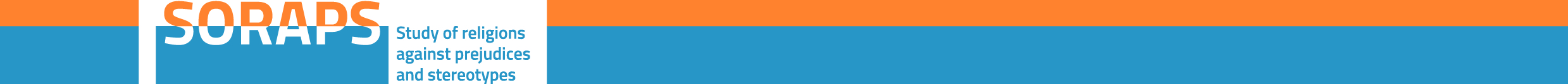 MODÈLE POUR LE PLAN DE LA LEÇON (S)Production intellectuelle 2, activitésN'hésitez pas à ajouter / modifier des sections ou à dupliquer le tableau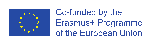 The European Commission support for the production of this publication does not constitute an endorsement of the contents which reflects the views only of the authors, and the Commission cannot be held responsible for any use which may be made of the information contained therein. TitreGroupe cibléObjectifsLa description MéthodologieDuréeMatériaux / Ressources /Des photosÉvaluationLiens avec le programme d'études secondaire